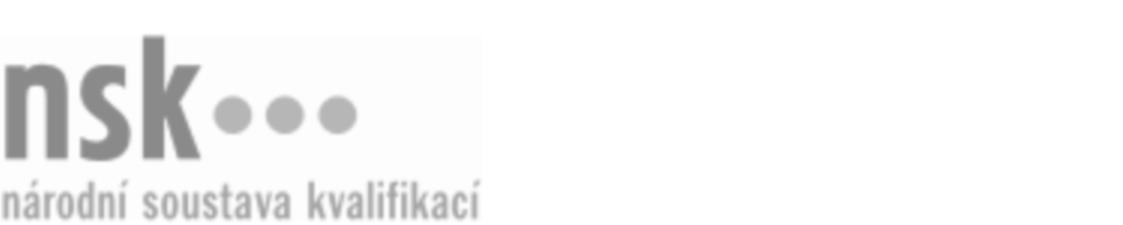 Kvalifikační standardKvalifikační standardKvalifikační standardKvalifikační standardKvalifikační standardKvalifikační standardKvalifikační standardKvalifikační standardMuzejní edukátor/edukátorka (kód: 82-041-T) Muzejní edukátor/edukátorka (kód: 82-041-T) Muzejní edukátor/edukátorka (kód: 82-041-T) Muzejní edukátor/edukátorka (kód: 82-041-T) Muzejní edukátor/edukátorka (kód: 82-041-T) Muzejní edukátor/edukátorka (kód: 82-041-T) Muzejní edukátor/edukátorka (kód: 82-041-T) Autorizující orgán:Ministerstvo kulturyMinisterstvo kulturyMinisterstvo kulturyMinisterstvo kulturyMinisterstvo kulturyMinisterstvo kulturyMinisterstvo kulturyMinisterstvo kulturyMinisterstvo kulturyMinisterstvo kulturyMinisterstvo kulturyMinisterstvo kulturySkupina oborů:Umění a užité umění (kód: 82)Umění a užité umění (kód: 82)Umění a užité umění (kód: 82)Umění a užité umění (kód: 82)Umění a užité umění (kód: 82)Umění a užité umění (kód: 82)Týká se povolání:Muzejní edukátorMuzejní edukátorMuzejní edukátorMuzejní edukátorMuzejní edukátorMuzejní edukátorMuzejní edukátorMuzejní edukátorMuzejní edukátorMuzejní edukátorMuzejní edukátorMuzejní edukátorKvalifikační úroveň NSK - EQF:777777Odborná způsobilostOdborná způsobilostOdborná způsobilostOdborná způsobilostOdborná způsobilostOdborná způsobilostOdborná způsobilostNázevNázevNázevNázevNázevÚroveňÚroveňOrientace v aktuálním muzejně edukačním dění v domácím i zahraničním prostředíOrientace v aktuálním muzejně edukačním dění v domácím i zahraničním prostředíOrientace v aktuálním muzejně edukačním dění v domácím i zahraničním prostředíOrientace v aktuálním muzejně edukačním dění v domácím i zahraničním prostředíOrientace v aktuálním muzejně edukačním dění v domácím i zahraničním prostředí77Stanovení edukační koncepce a strategie muzeaStanovení edukační koncepce a strategie muzeaStanovení edukační koncepce a strategie muzeaStanovení edukační koncepce a strategie muzeaStanovení edukační koncepce a strategie muzea77Orientace v pedagogicko-psychologických pojmech vztahujích se k muzejní edukační činnostiOrientace v pedagogicko-psychologických pojmech vztahujích se k muzejní edukační činnostiOrientace v pedagogicko-psychologických pojmech vztahujích se k muzejní edukační činnostiOrientace v pedagogicko-psychologických pojmech vztahujích se k muzejní edukační činnostiOrientace v pedagogicko-psychologických pojmech vztahujích se k muzejní edukační činnosti77Stanovení cílů muzejní edukaceStanovení cílů muzejní edukaceStanovení cílů muzejní edukaceStanovení cílů muzejní edukaceStanovení cílů muzejní edukace77Navržení a zpracování edukačního programu muzeaNavržení a zpracování edukačního programu muzeaNavržení a zpracování edukačního programu muzeaNavržení a zpracování edukačního programu muzeaNavržení a zpracování edukačního programu muzea77Výběr a použití vhodných didaktických metod a forem muzejní edukaceVýběr a použití vhodných didaktických metod a forem muzejní edukaceVýběr a použití vhodných didaktických metod a forem muzejní edukaceVýběr a použití vhodných didaktických metod a forem muzejní edukaceVýběr a použití vhodných didaktických metod a forem muzejní edukace77Prezentace muzejní edukační činnostiPrezentace muzejní edukační činnostiPrezentace muzejní edukační činnostiPrezentace muzejní edukační činnostiPrezentace muzejní edukační činnosti77Uplatňování profesionálního jednání a komunikace v muzejní edukační činnostiUplatňování profesionálního jednání a komunikace v muzejní edukační činnostiUplatňování profesionálního jednání a komunikace v muzejní edukační činnostiUplatňování profesionálního jednání a komunikace v muzejní edukační činnostiUplatňování profesionálního jednání a komunikace v muzejní edukační činnosti77Muzejní edukátor/edukátorka,  28.03.2024 23:18:57Muzejní edukátor/edukátorka,  28.03.2024 23:18:57Muzejní edukátor/edukátorka,  28.03.2024 23:18:57Muzejní edukátor/edukátorka,  28.03.2024 23:18:57Strana 1 z 2Strana 1 z 2Kvalifikační standardKvalifikační standardKvalifikační standardKvalifikační standardKvalifikační standardKvalifikační standardKvalifikační standardKvalifikační standardPlatnost standarduPlatnost standarduPlatnost standarduPlatnost standarduPlatnost standarduPlatnost standarduPlatnost standarduStandard je platný od: 21.10.2022Standard je platný od: 21.10.2022Standard je platný od: 21.10.2022Standard je platný od: 21.10.2022Standard je platný od: 21.10.2022Standard je platný od: 21.10.2022Standard je platný od: 21.10.2022Muzejní edukátor/edukátorka,  28.03.2024 23:18:57Muzejní edukátor/edukátorka,  28.03.2024 23:18:57Muzejní edukátor/edukátorka,  28.03.2024 23:18:57Muzejní edukátor/edukátorka,  28.03.2024 23:18:57Strana 2 z 2Strana 2 z 2